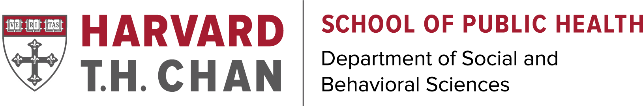 DEPARTMENT OF SOCIAL AND BEHAVIORAL SCIENCES PHS-PHD-SBS REQUIREMENTS TRACKING SHEET 2023 COHORTPHS PHD CORE COURSE REQUIREMENTS [14 GSAS ORDINAL CREDITS]See PHS Student Handbook for additional guidelinesSOCIAL & BEHAVIORAL SCIENCES FIELD OF STUDY REQUIRED COURSES [20 GSAS ORDINAL CREDITS]INTERMEDIATE OR ADVANCED RESEARCH METHODS [8 GSAS ORDINAL CREDITS](chosen in consultation with your advisor)SOCIOLOGY, POLICY, OR SOCIAL SCIENCE [2 GSAS ORDINAL CREDITS](chosen in consultation with your advisor; note: if you take a 4 credit course, you may count 2 credits toward additional coursework)CONTENT IN CHOSEN AREA OF EXPERTISE [6 GSAS ORDINAL CREDITS](chosen in consultation with your advisor)ADDITIONAL COURSEWORK [12 GSAS CREDITS OF WHICH 4 MUST BE ORDINAL; UP TO 8 CREDITS OF 300-LEVEL INDEPENDENT STUDY CAN BE COUNTED](chosen in consultation with your advisor)^ all students are expected to augment the basic requirements with substantial course work appropriate to a research orientation and in a topic area of their interestAdditional Coursework:Total coursework prior to the PQE should be at least 64 creditsOTHER REQUIRMENTSIf funded on a training grant, be sure to check the grant guidelines for special course requirements REVIEW CHECK LISTPercentage of courses outside HSPH [no more than 50% accepted]  	All coursework taken for ordinal credit Yes ___ No___MAJOR AND MINORSMajor Field [16 credits]  	Minor Field [8 credits]  	Minor Field [8 credits]  	Advisor’s Certification of Completion of Coursework Required for the Doctoral Written Exam:(Please Initial)Advisor’s Signature: _____________________________Date: _____________________________CourseYear/SemesterCompletedGrade earned (or expected enrollment date)PHS 2000 A + Lab [4 credits]Fall, Year 1PHS 2000 B + Lab [4 credits]Spring, Year 1SBS 506 [2 credits]Fall 1, Year 1EPI 201 + Lab [2 credits]Fall 1, Year 1EPI 202 + Lab [2 credits]Fall 2, Year 1RESPONSIBLE CONDUCT OF RESEARCH TRAINING (attach proof of training)Please attach any approved course waiversCourseYear/SemesterCompletedGrade earned (or expected enrollment date)SBS 201 + lab (Society & Health) [2 credits]Fall 1, Year 1SBS 507 (Advanced Seminar in Theories of Disease Distribution & Health Inequities) [2 credits]Fall 2, Year 1SBS 522 (Multi-Level Theoretical Approaches to Health Behavior) [2 credits]Spring 1, Year ISBS 245 (Social & Behavioral Research Methods) [4 credits]Fall, Year 2SBS 263 (Multilevel Statistical Methods) [4 credits]Spring, Year 2SBS 500 (Developing a Research Protocol) [2 credits]Spring, Year 2SBS 523 (Advanced Intervention Evaluation Methods) [2 credits]Spring 2, Year 2(Human Biology, Ecology and Physiology course) [2 credits] (chosen in consultation with your advisor)Year 2 or 3Please attach any approved course waiversInsert course numbers and titles belowCompletedNumber of Credits EarnedGrade Earned (or expected enrollment date)Insert course numbers and titles belowCompletedNumber of Credits EarnedGrade Earned (or expected enrollment date)Insert course numbers and titles belowCompletedNumber of Credits EarnedGrade Earned (or expected enrollment date)Insert course numbers and titles belowCompletedNumber of Credits EarnedGrade Earned (or expected enrollment date)